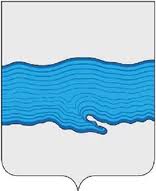 РОССИЙСКАЯ ФЕДЕРАЦИЯ АДМИНИСТРАЦИЯ   ПЛЕССКОГО  ГОРОДСКОГО  ПОСЕЛЕНИЯ ПРИВОЛЖСКОГО МУНИЦИПАЛЬНОГО РАЙОНА ИВАНОВСКОЙ ОБЛАСТИПОСТАНОВЛЕНИЕ« 07 »  сентября 2018 г.                                                                           № 109/1г. ПлесОб утверждении муниципальной программы "Обеспечение                        качественными жилищно-коммунальными услугами населения                 Плёсского городского поселенияна 2019-2021 годы".В соответствии со статьей 179,179.3 Бюджетного кодекса Российской Федерации, Федеральным законом от 06.10.2003 № 131-ФЗ "Об общих          принципах организации местного самоуправления в Российской Федерации", Постановлением Главы Администрации Плесского городского поселения от 05.08.2014 № 151 «Об утверждении Порядка разработки, реализации и             оценки эффективности муниципальных программ Плёсского городского             поселения», администрация Плёсского городского поселения  ПОСТАНОВЛЯЕТ:1. Утвердитьмуниципальную программу «Обеспечение качественными жилищно-коммунальными услугами населения Плёсского городского поселенияна 2019 – 2021 года». 2. Опубликовать настоящее постановление на официальном сайте                  администрации Плесского городского поселения.3. Контроль, за исполнением настоящего Постановления оставляю за собой. Врип главы Плёсскогогородского поселения                                                                       Н.В. ЗахаровПриложение к Постановлению Главы Плесского городского поселения  От 07 сентября 2018 № 109/1Муниципальная программа «Обеспечение качественными
жилищно-коммунальными услугами населения Плесского городского поселения на 2019 - 2021 годы»Паспорт программыКраткая характеристика в сфере реализации программыПо состоянию на 01.01.2017 года общая площадь жилищного фонда Плесского городского поселения составила 124,2 тыс. кв. м., в том числе общая площадь жилищного фонда, находящегося в собственности граждан – 105,2 тыс. кв. метров. По состоянию на 01.01.2017 удельный вес площади жилого фонда, оборудованного водопроводом, составил 63,2 процента; канализацией –63,2 процента; центральным отоплением – 71,8 процента; ванными (душем) – 52,7 процента; газом –72 процента; горячим водоснабжением –52,7 процента.Конечные цели Программы - обеспечение нормативного качества жилищно-коммунальных услуг и нормативной надежности систем коммунальной инфраструктуры, повышение энергоэффективности систем коммунальной инфраструктуры и жилищного фонда, оптимизация затрат на производство коммунальных ресурсов и затрат по эксплуатации жилищного фонда - на сегодняшний день не достигнуты.Анализ современного состояния в жилищно-коммунальной сфере показывает, что:вопросы жилищно-коммунального обслуживания занимают первые места в перечне проблем граждан России;жилищный фонд, переданный в собственность граждан, так и не стал предметом ответственности собственников;коммунальный сектор, несмотря на все усилия по реформированию, пока не стал инвестиционно-привлекательным сектором экономики для частного бизнеса.Без принятия срочных мер правового и институционального характера на государственном, в том числе региональном, уровне переломить эти тенденции, обеспечить решение задачи повышения качества жилищно-коммунальных услуг для населения при обеспечении доступности тарифов на эти услуги представляется невозможным.Цели Программы и ожидаемые результаты в сфере ее реализацииОсновной целью Программы является повышение качества и надежности предоставления жилищно-коммунальных услуг населению Плесского городского поселения.Для реализации поставленной цели выделяются следующие задачи:эффективное управление многоквартирными домами;повышение эффективности, качества и надежности поставок коммунальных ресурсов;реализация механизма софинансирования работ по капитальному ремонту многоквартирных домов, проводимому с привлечением средств собственников помещений в многоквартирном доме.Программа реализуется посредством 2 подпрограмм:Подпрограмма  «Развитие жилищного хозяйства»Подпрограмма «Создание условий для обеспечения качественными коммунальными услугами»Мероприятия ПрограммыМероприятия подпрограммы «Развитие жилищного хозяйства»Софинансирование работ по капитальному ремонту многоквартирных домов, проводимому с привлечением средств собственников помещений в многоквартирном доме, в части муниципального жилого фонда.Срок выполнения мероприятия – 2019-2021 годы. Ответственным исполнителем мероприятия является Администрация Плесского городского поселенияПрочие мероприятия (в т.ч. установка приборов учета в муниципальном жилом фонде).Срок выполнения мероприятия – 2019-2021 годы. Ответственным исполнителем мероприятия является Администрация Плесского городского поселенияМероприятия подпрограммы «Создание условий для обеспечения качественными коммунальными услугами»Возмещение недополученных доходов юридических лиц и индивидуальных предпринимателей (исполнителей коммунальных услуг, ресурсоснабжающих организаций), предоставляющих коммунальные услуги по холодному водоснабжению, горячему водоснабжению, водоотведению и очистке сточных вод населению, в связи с приведением размера платы граждан за коммунальные услуги в соответствии с их предельными индексами роста вследствие государственного регулирования тарифов о за счет субвенций из областного бюджета.Срок выполнения мероприятия – 2019-2021 годы. Ответственным исполнителем мероприятия является Администрация Плесского городского поселенияВозмещение недополученных доходов организациям, представляющим населению бытовые услуги населению Плесского городского поселения.Срок выполнения мероприятия – 2019-2021годы. Ответственным исполнителем мероприятия является Администрация Плесского городского поселенияПрочие работы в сфере коммунального хозяйства (разработка ПСД для строительства городской бани в г. Плесе).Срок выполнения мероприятия – 2019-2021 годы. Ответственным исполнителем мероприятия является Администрация Плесского городского поселения5. Ресурсное обеспечение мероприятий ПрограммыТаблица 1. Ресурсное обеспечение реализации Программы(руб.)Примечание: -	общий объем финансирования программы на 2019-2021 гг. имеет справочный (прогнозный) характер.<*> - Реализация подпрограммы предусматривает привлечение софинансирования за счет средств областного бюджета и бюджета Плесского городского поселения, объемы которых могут быть уточнены в настоящей таблице после утверждения соответствующих субсидий из областного бюджета.Приложение № 1 к Муниципальной программе «Обеспечение качественными жилищно-коммунальнымиуслугами населенияПлёсского городского поселения»Подпрограмма «Развитие жилищного хозяйства»Паспорт ПодпрограммыКраткая характеристика сферы реализации подпрограммыОсновой преобразований в жилищном хозяйстве является реорганизация системы управления отраслью, основанная на принципах сокращения степени участия государства и муниципальных образований в управлении жилищным фондом и активного привлечения граждан к управлению своей собственностью в жилищной сфере. Итогом реформирования жилищного хозяйства должно стать улучшение качества предоставляемых населению жилищных услуг. В соответствии с жилищным законодательством собственники помещений в многоквартирных домах, помимо прав и обязанностей в отношении помещений в таких домах, несут обязанности по поддержанию в надлежащем состоянии общего имущества, в том числе по осуществлению текущего и капитального ремонтов многоквартирных домов.Более 60 процентов многоквартирного жилищного фонда Плесского городского поселения составляют многоквартирные дома, построенные во второй половине прошлого века, имеющие значительный процент физического износа и требующие капитального ремонта.      Процесс реформирования жилищного хозяйства продолжается в условиях динамично развивающегося законодательства. По прежнему актуальным является улучшение технического состояния жилья, развитие рынка управления многоквартирными домами, развитие общественной инициативы в сфере управления жильем. Немаловажное значение имеет формирование активного собственника жилья, осознающего свою ответственность за состояние жилья и владеющего знаниями, необходимыми для успешной реализации жилищных прав.        Цели и ожидаемые результаты реализации Подпрограммы.Реализация мероприятий по капитальному ремонту муниципального жилищного фонда позволит создать условия для приведения жилищного фонда в соответствие со стандартами качества, обеспечивающими комфортные условия проживания, для внедрения ресурсосберегающих технологий предоставления жилищно-коммунальных услуг.Мероприятия подпрограммыСофинансирование работ по капитальному ремонту многоквартирных домов, проводимому с привлечением средств собственников помещений в многоквартирном доме, в части муниципального жилого фонда.Срок выполнения мероприятия – 2019-2021 годы. Ответственным исполнителем мероприятия является Администрация Плесского городского поселенияПрочие мероприятия (в т.ч. установка приборов учета в муниципальном жилом фонде).Срок выполнения мероприятия – 2019-2021 годы. Ответственным исполнителем мероприятия является Администрация Плесского городского поселенияРесурсное обеспечение мероприятий подпрограммы(руб.)Приложение № 2 к Муниципальной программе «Обеспечение качественными жилищно-коммунальными услугами населенияПлёсского городского поселения»Подпрограмма «Создание условий для обеспечения качественными коммунальными услугами»Паспорт ПодпрограммыКраткая характеристика сферы реализации ПодпрограммыНесмотря на то, что уровень оказания коммунальных услуг в Ивановской области далек от нормативного, их стоимость для населения ежегодно увеличивается на 12% - 14%. В целях сдерживания роста размера платы для населения Правительство Ивановской области ежегодно предусматривает средства на субсидирование деятельности  предприятий жилищно-коммунального комплекса. Значительный объем предоставляемых субсидий связан, в первую очередь, с опережающим ростом цен на первичные энергоносители: природный газ, электроэнергию, жидкое и твердое топливо.Опережающее изменение экономически обоснованных величин тарифов на коммунальные услуги по отношению к тарифам для населения затрудняют процесс ликвидации бюджетного дотирования. При этом необходимо отметить, что возмещение недополученных доходов за счет бюджетных источников носит характер неэффективных расходов, а участие региона в реализации Федерального закона от 21.07.2007 N 185-ФЗ "О Фонде содействия реформированию жилищно-коммунального хозяйства" требует прекращения любых дотаций отраслевым организациям (с 1 января 2010 года).Ожидаемые результаты реализации ПодпрограммыРеализация подпрограммы обеспечит субъектам предпринимательской деятельности - поставщикам жилищно-коммунальных услуг:- 100-процентный уровень возмещения стоимости предоставления услуг повывозу жидких бытовых отходов и услуг бани;- 100-процентный уровень возмещения стоимости предоставления услуг по холодному водоснабжению, горячему водоснабжению, водоотведению и очистке сточных вод.Таблица 1. Сведения о целевых индикаторах(показателях) подпрограммыМероприятия подпрограммыВозмещение недополученных доходов юридических лиц и индивидуальных предпринимателей (исполнителей коммунальных услуг, ресурсоснабжающих организаций), предоставляющих коммунальные услуги по холодному водоснабжению, горячему водоснабжению, водоотведению и очистке сточных вод населению, в связи с приведением размера платы граждан за коммунальные услуги в соответствии с их предельными индексами роста вследствие государственного регулирования тарифов о за счет субвенций из областного бюджета.Срок выполнения мероприятия – 2019-2021 годы. Ответственным исполнителем мероприятия является Администрация Плесского городского поселенияВозмещение недополученных доходов организациям,                             представляющим населению бытовые услуги населению Плесского городского поселения.Срок выполнения мероприятия – 2019-2021 годы. Ответственным исполнителем мероприятия является Администрация Плесского городского поселенияПрочие работы в сфере коммунального хозяйства (разработка ПСД для строительства городской бани).Срок выполнения мероприятия – 2019-2021 годы. Ответственным исполнителем мероприятия является Администрация Плесского городского поселенияРесурсное обеспечение мероприятий Подпрограммы(руб.)Наименование Программы Муниципальная программа «Обеспечение качественными жилищно-коммунальными услугами населенияПлёсского городского поселенияна 2019 - 2021 годы» (далее - Программа)Перечень подпрограммПодпрограмма «Развитие жилищного хозяйства»Подпрограмма «Создание условий для обеспечения качественными коммунальными услугами»ЦелиПрограммы                                 повышениекачества и надежности предоставления жилищно-коммунальных услуг населению Плесского городского поселенияЗадачи Программы                                 -эффективное управление многоквартирными домами;-повышение эффективности, качества и надежности                      поставок коммунальных ресурсов;-реализация механизма софинансирования работ по капитальному ремонту многоквартирных домов, проводимому с привлечением средств собственников помещений в многоквартирном домеРазработчик Программы                                  Администрация Плесского городского поселения Исполнители  ПрограммыАдминистрация Плесского городского поселения,организации, определяемые в порядке, установленном Федеральным законом от 05.04.2013 № 44-ФЗ «О контрактной системе в сфере закупок товаров, работ,  услуг для обеспечения государственных и муниципальных нужд»Сроки реализации Программы2018-2020 годыИсточники и объем финансированияПрограммыСредства местного бюджета:2019 год – 1714823,20 руб.2020 год – 1219*823,20 руб.2021 год – 1219823,20 руб.№Наименование мероприятияИсполнитель201920202021Программа, всего:Программа, всего:Программа, всего:1714823,201219823,201219823,20- бюджет поселения- бюджет поселения- бюджет поселения1714823,201219823,201219823,20- областной бюджет- областной бюджет- областной бюджет***Подпрограмма  «Развитие жилищного хозяйства»Администрация Плёсского городского поселения1 069 823,20869 823,20869 823,20- бюджет поселения1 069 823,20869 823,20869 823,20Подпрограмма «Создание условий для обеспечения качественными коммунальными услугами»Администрация Плёсского городского поселения645000,00350000,0350000,00- бюджет поселения645000,00350000,0350000,00- областной бюджет***Наименование ПодпрограммыРазвитие жилищного хозяйстваРазвитие жилищного хозяйстваСрок реализации Подпрограммы2019-2021 годы2019-2021 годыИсполнители ПодпрограммыАдминистрация Плесского городского поселенияАдминистрация Плесского городского поселенияОбъем ресурсного обеспечения ПодпрограммыОбщий объем бюджетных ассигнований:2019 год –1 069 823,20руб.,2020 год –869 823,20 руб.,2021 год –869 823,20 руб.№Наименование мероприятияИсполнитель201920202021Подпрограмма, всего:Подпрограмма, всего:Подпрограмма, всего:1 069 823,20869 823,20869 823,20- бюджет поселения- бюджет поселения- бюджет поселения1Софинансирование работ по капитальному ремонту многоквартирных домов, проводимому с привлечением средств собственников помещений в многоквартирном доме, в части муниципального жилого фонда.Администрация Плесского городского поселения369 823,20369 823,20369 823,202Прочие мероприятия700 000,00500 000,00500 000,00Наименование ПодпрограммыСоздание условий для обеспечения качественными коммунальными услугамиСоздание условий для обеспечения качественными коммунальными услугамиСрок реализации Подпрограммы2019-2021 годы2019-2021 годыИсполнители ПодпрограммыАдминистрация Плесского городского поселенияАдминистрация Плесского городского поселенияОбъем ресурсного обеспечения ПодпрограммыОбщий объем бюджетных ассигнований:2019 год –645000,00 руб.,2020 год –350000,00 руб.,2021 год –350000,00 руб.№ п/пНаименование целевого индикатора (показателя) подпрограммыЕд. измеренияЗначения показателейЗначения показателейЗначения показателей№ п/пНаименование целевого индикатора (показателя) подпрограммыЕд. измерения2019202020211Уровень возмещения расходов, связанных с предоставлением услуг по вывозу жидких бытовых отходов и услуг банипроцентов1001001002Уровень возмещения стоимости предоставления услуг по холодному водоснабжению, горячему водоснабжению, водоотведению и очистке сточных водпроцентов100100100№Наименование мероприятияИсполнитель201820192020Подпрограмма, всего:Подпрограмма, всего:Подпрограмма, всего:645000,00350000,00350000,00- бюджет поселения- бюджет поселения- бюджет поселения645000,00350000,00350000,00- областной бюджет- областной бюджет- областной бюджет***1Возмещение недополученных доходов юридических лиц и индивидуальных предпринимателей (исполнителей коммунальных услуг, ресурсоснабжающих организаций), предоставляющих коммунальные услуги по холодному водоснабжению, горячему водоснабжению, водоотведению и очистке сточных вод населению, в связи с приведением размера платы граждан за коммунальные услуги в соответствии с их предельными индексами роста вследствие государственного регулирования тарифов о за счет субвенций из областного бюджета.Администрация Плёсского городского поселения***- бюджет поселения- бюджет поселения- бюджет поселения000- областной бюджет- областной бюджет- областной бюджет***Возмещение недополученных доходов организациям,                             представляющим населению бытовые услуги населению Плесского городского поселения.Администрация Плёсского городского поселения295000,000,000,00- бюджет поселения295000,000,000,00Прочие работыАдминистрация Плёсского городского поселения350 000,00350 000,00350 000,00- бюджет поселения350 000,00350 000,00350 000,00